WOODS CROSSFOOTBALL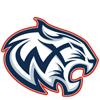 Woods Cross Football 2023VarsityDay			Date			Opponent			TimeFriday			August 11		@WEST JORDAN		7:00 pmFriday			August 18		KEARNS			7:00 pmSaturday		August 26		@ Pocatello ID 		4:00pm(Maddison High School, Rexburg ID)		Friday			September 1		*BONNEVILLE		7:00 pmFriday			September 8		*CLEARFIELD		7:00 pmFriday			September 15		*@ VIEWMONT		7:00 pmFriday			September 22		*ROY				7:00 pmFriday			September 29		@ NORTHRIDGE		7:00 pm				Friday			October 6		*BOX ELDER		7:00 pmThursday		October 12		*BOUNTIFUL		7:00 pm	PLAY OFFSOctober 19/20/ 1st round @ Home SchoolOctober 26/27 2nd round @ Home SchoolNovember 2/3  Quarter-Finals @ Home SchoolNovember 9/10 Semi-Finals @ U of UNovember 16/17 Finals @ U of U*Region Games Home Games in all caps Sophomores and JV play the day before Opposite site as Varsity.  JV-3:30, Frosh 6:00 